19 июня 2018 № 191-рсс. ГрачевкаО назначении дополнительных выборов депутатов Совета депутатов муниципального образования Грачевский район Оренбургской области четвертого созыва по одномандатным избирательным округам № 1 и № 3В соответствии со статьей 10, статьей 71 Федерального Закона от 12.06.2002 № 67-ФЗ «Об основных гарантиях избирательных прав и права на участие в референдуме граждан Российской Федерации», статьями  7, 81 закона Оренбургской области от 5 ноября 2009 г. № 3209/719-IV-ОЗ «О выборах депутатов представительных органов муниципальных образований в Оренбургской области», руководствуясь Уставом муниципального образования Грачевский район Оренбургской области, в связи с досрочным прекращением полномочий депутатов Совета депутатов муниципального образования Грачевский район Оренбургской области четвертого созыва по одномандатным избирательным округам № 1 Базаева Алексея Александровича и № 3 Игнатьева Алексея Владимировича, Совет депутатов РЕШИЛ:1. Назначить дополнительные выборы депутатов Совета депутатов муниципального образования Грачевский район Оренбургской области четвертого созыва по одномандатным избирательным округам № 1 и № 3 на 9 сентября 2018 года. 2. Провести дополнительные выборы депутатов Совета депутатов муниципального образования Грачевский район Оренбургской области четвертого созыва по одномандатным избирательным округам № 1 и № 3 за счет средств местного бюджета.3. Опубликовать решение в районной газете «Призыв» не позднее чем через 5 дней со дня принятия решения о назначении дополнительных выборов. 4. Контроль за исполнением настоящего решения возложить на постоянную комиссию по местному самоуправлению и правотворчеству.Направить решение главе района для подписания. 6. Настоящее решение вступает в силу со дня его опубликования на сайте www.право-грачевка.рф  и подлежит размещению на официальном информационном сайте администрации муниципального образования Грачевский район Оренбургской области.Председатель								Глава районаСовета депутатов 							______________________________Н. С. Кирьяков 								О.М. СвиридовРазослано: прокуратура, организационно-правовой отдел, районная газета «Призыв», ТИК Грачевского района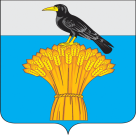 СОВЕТ ДЕПУТАТОВ МУНИЦИПАЛЬНОГО ОБРАЗОВАНИЯГРАЧЕВСКИЙ  РАЙОН ОРЕНБУРГСКОЙ ОБЛАСТИР Е Ш Е Н И Е